Załącznik nr 2Podstawowe dane techniczne Rok budowy 		         1978 r Pow. Zabudowy	      770,00 m2		Pow. budynku	    	   6 142,00 m2Kubatura:		 24 500,00 m3pow. kondygnacji powtarzalnej ok. 500,00m2  wysokość kondygnacji 2,95 m grubość stropu ok. 0,35 mszerokość 16,60 x długość 37,66 x wysokość 40,15 mIlość kondygnacji – nadziemnychBudynek 11 kondygnacyjny podpiwniczony (w piwnicy pom. użytkowe ogrzewane)Opis rozwiązania technicznego Budynek wykonany w technologii wielkoblokowej, stropy z płyt wielokanałowych, stropodach wentylowany z płyt korytkowych, elementami nośnymi są słupy stalowe, podciągi żelbetowe, ściany osłonowe w lekkiej konstrukcji stalowo-aluminiowej, ściany szczytowe murowana z PGS obłożone płytami azbestowo-cementowymi. Wyposażenie budynku: Instalacja wod-kan, elektryczna, hydrantowa, teletechniczna, p.poż ( czujniki termiczno-optyczne oraz ROP ),  CO - własna kotłownia zestaw 5 pieców gazowych, grzejniki żeberkowe, na korytarzach „fawiry”, instalacja odgromowa, przewody wentylacyjne - częściowo went. Mechaniczna, c.w.u. przepływowe podgrzewacze. Dwa dźwigi towarowo - osobowe. Nowy dźwig dla niepełnosprawnych z poziomu terenu na parter. Nowa instalacja Klimatyzacyjna na poszczególnych piętrach. Stolarka okienna aluminiowa. Dwie klatki schodowe przy ścianach szczytowych.Inwestor posiada częściową dokumentację archiwalną budynku.W załączeniu2.1 	Rzut kondygnacji powtarzalnej2.3-2.5 ElewacjeDokumentacja fotograficzna:  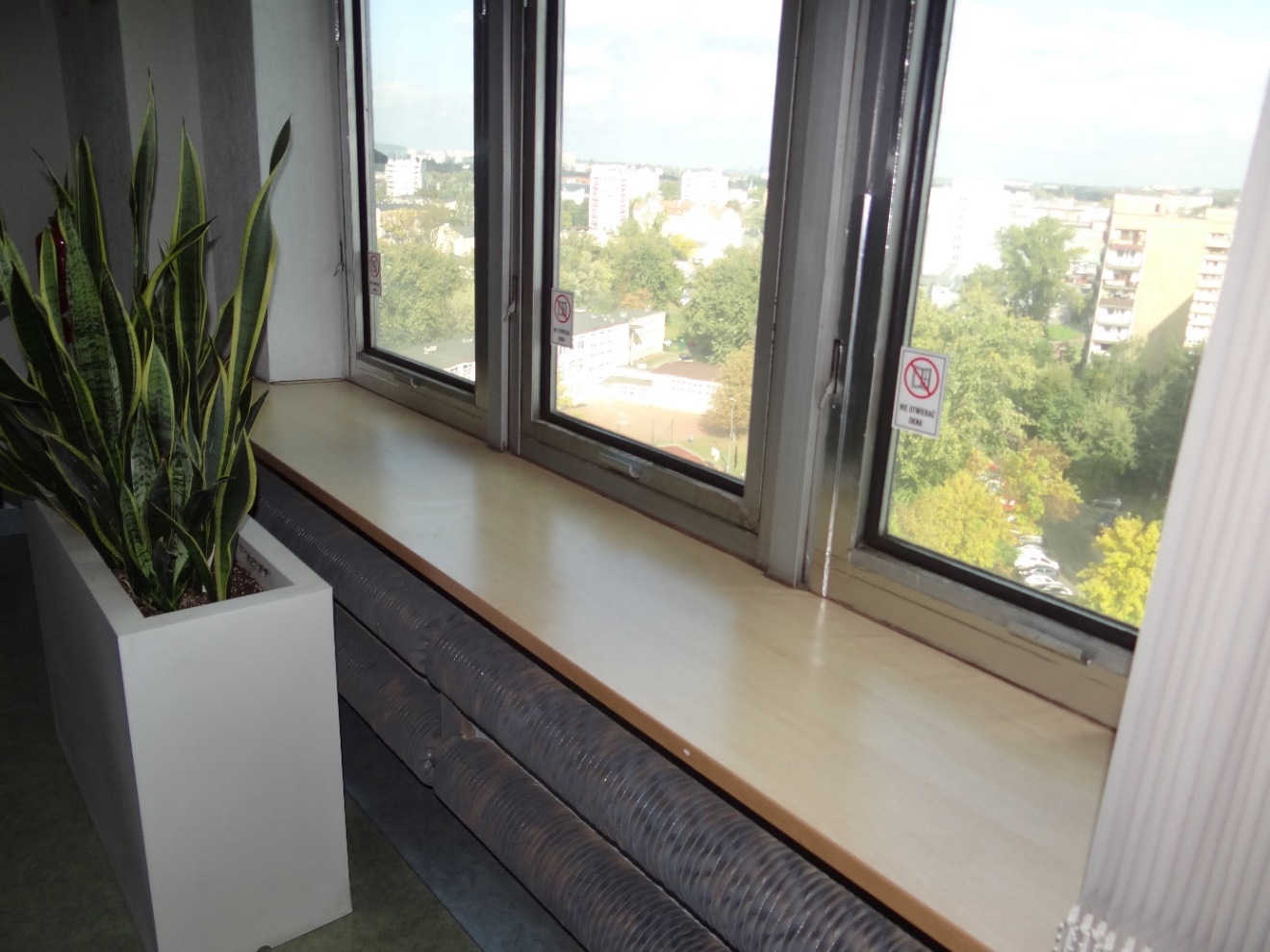 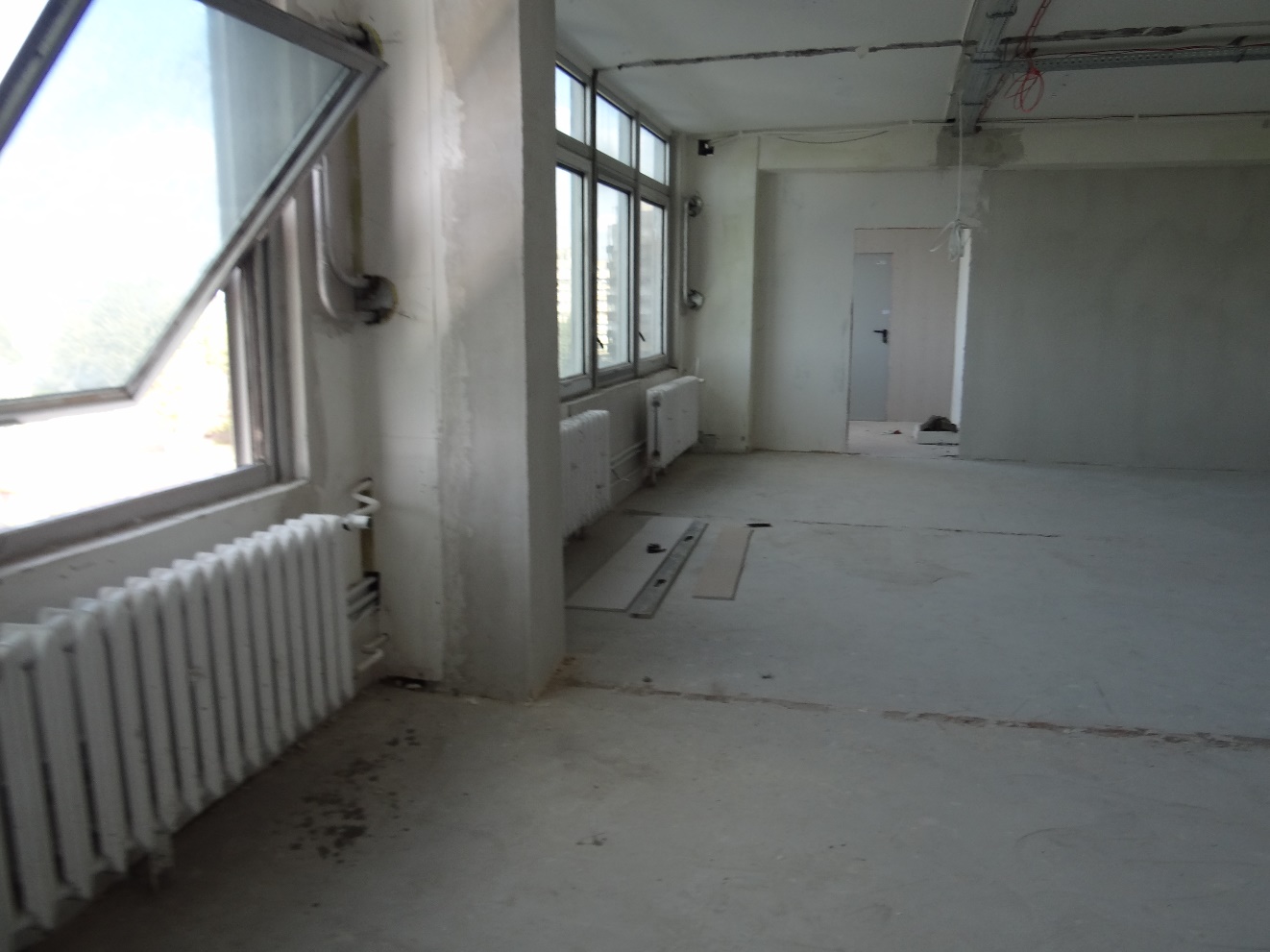 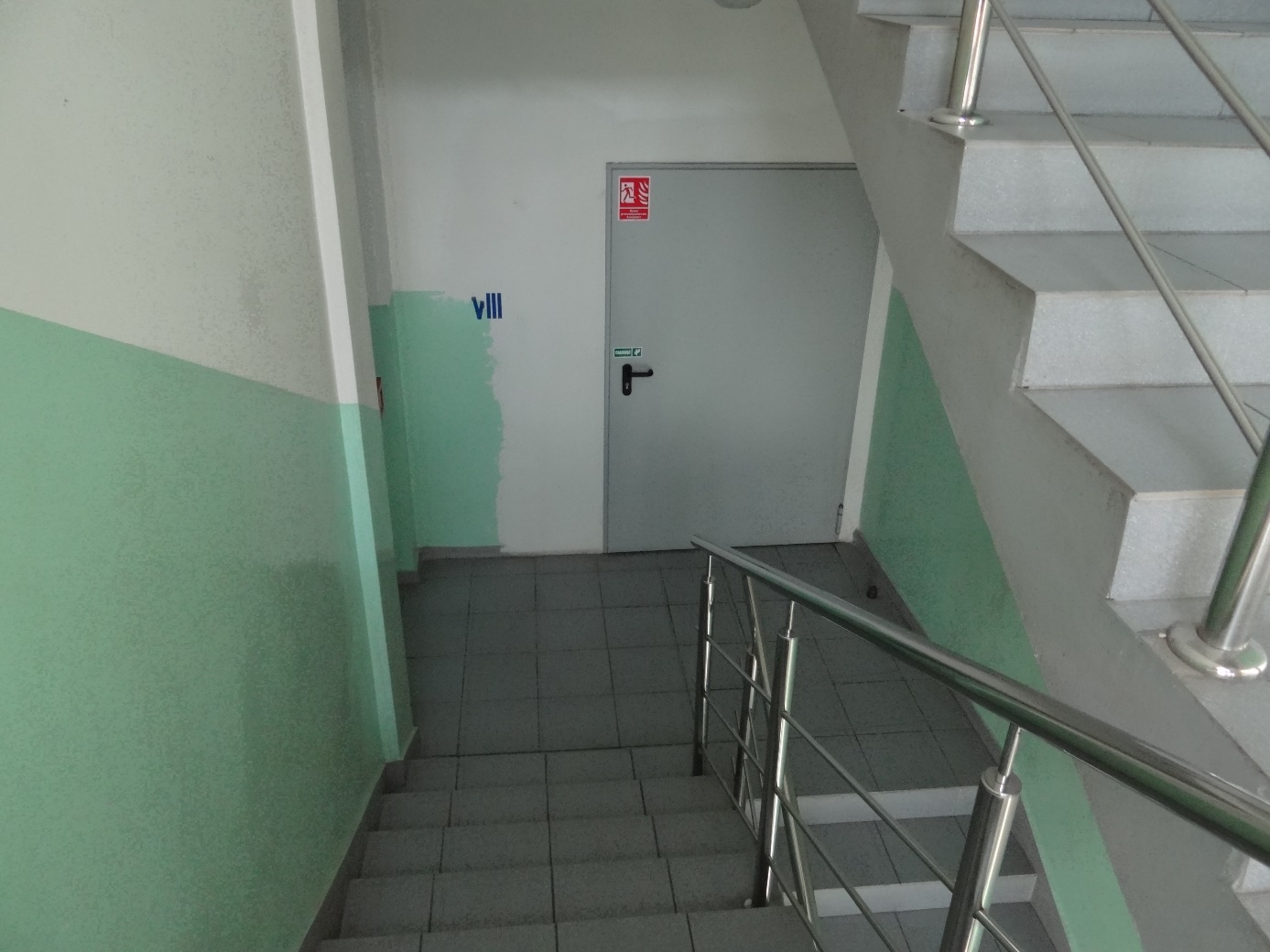 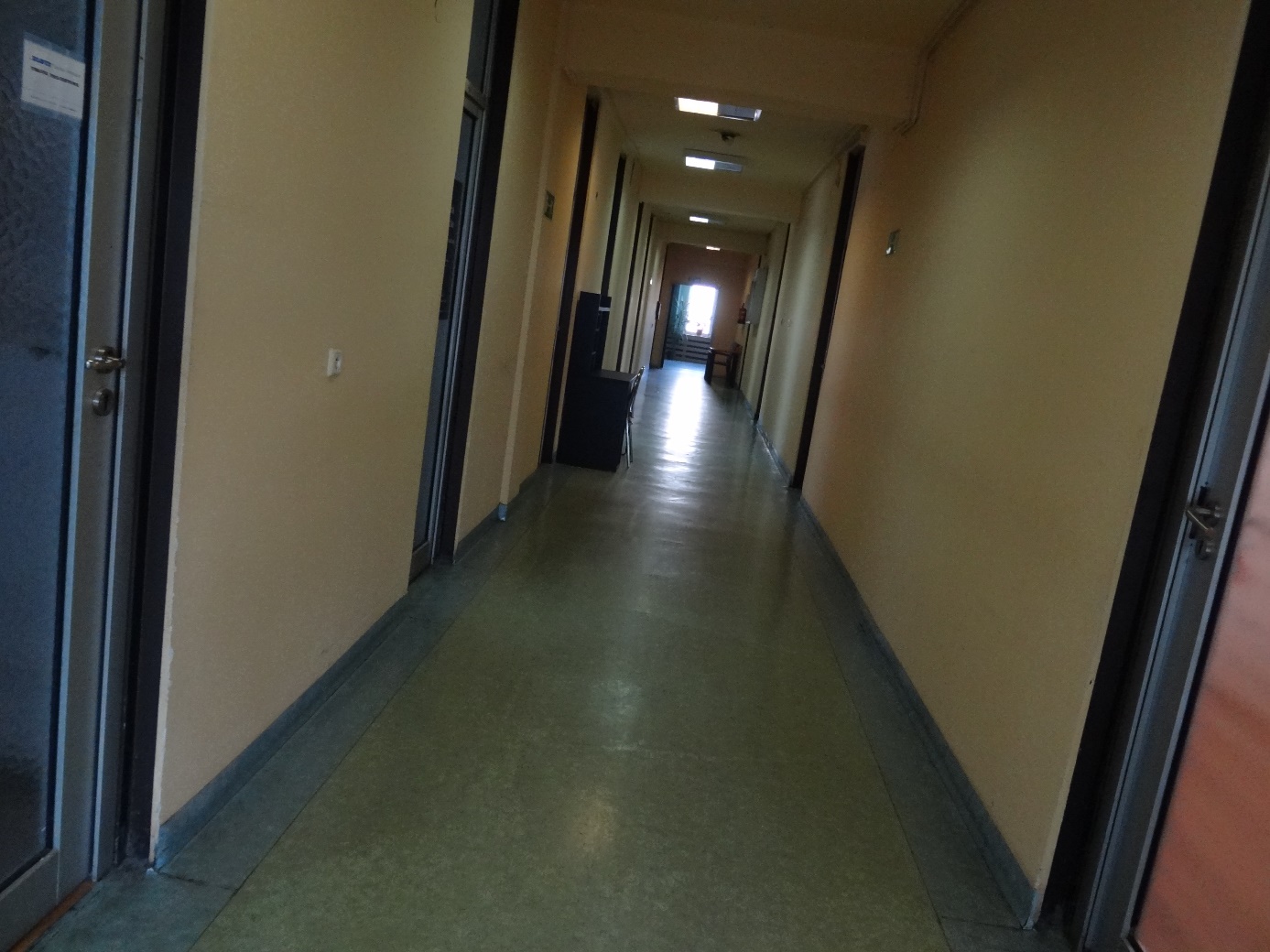 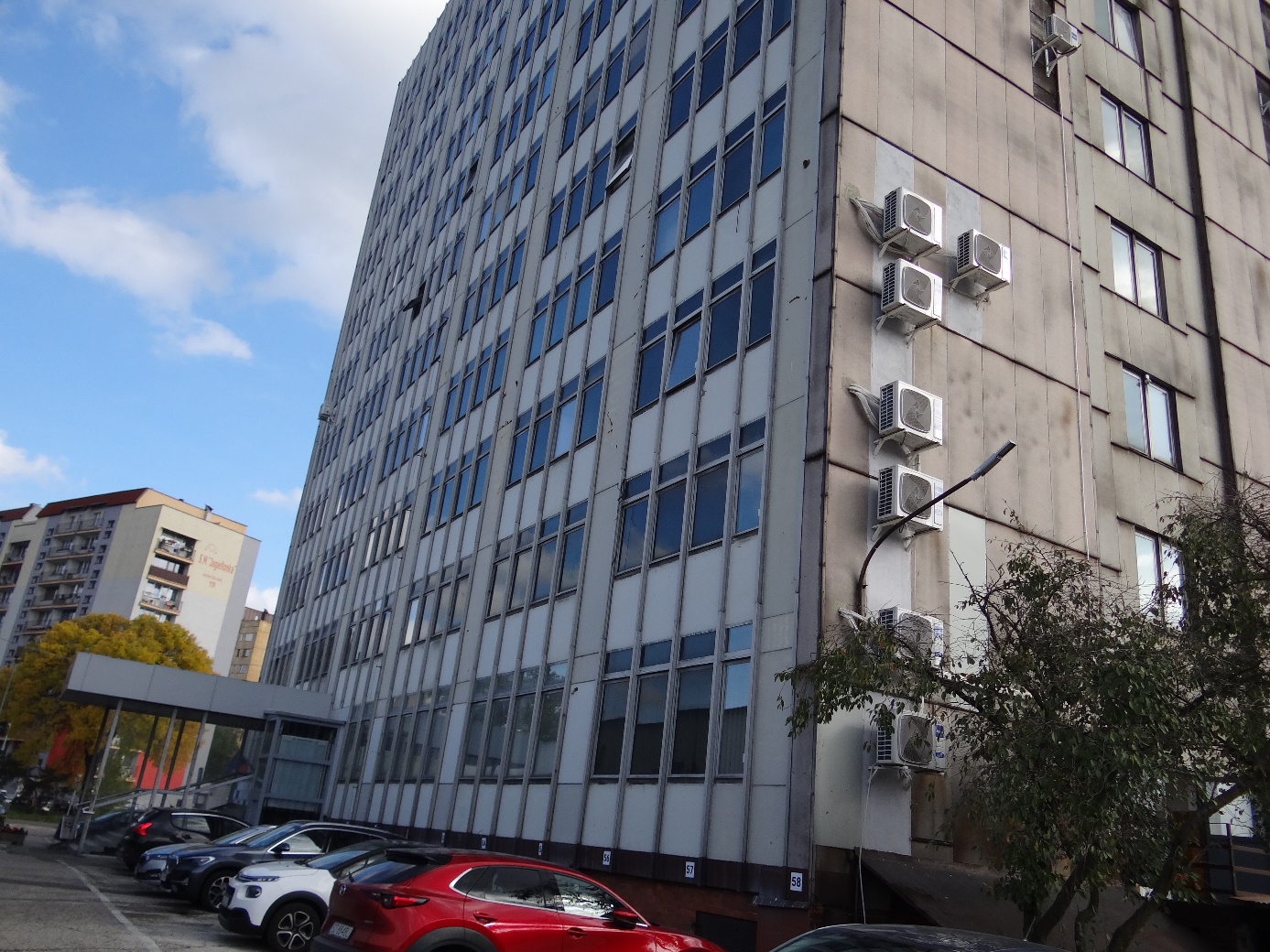 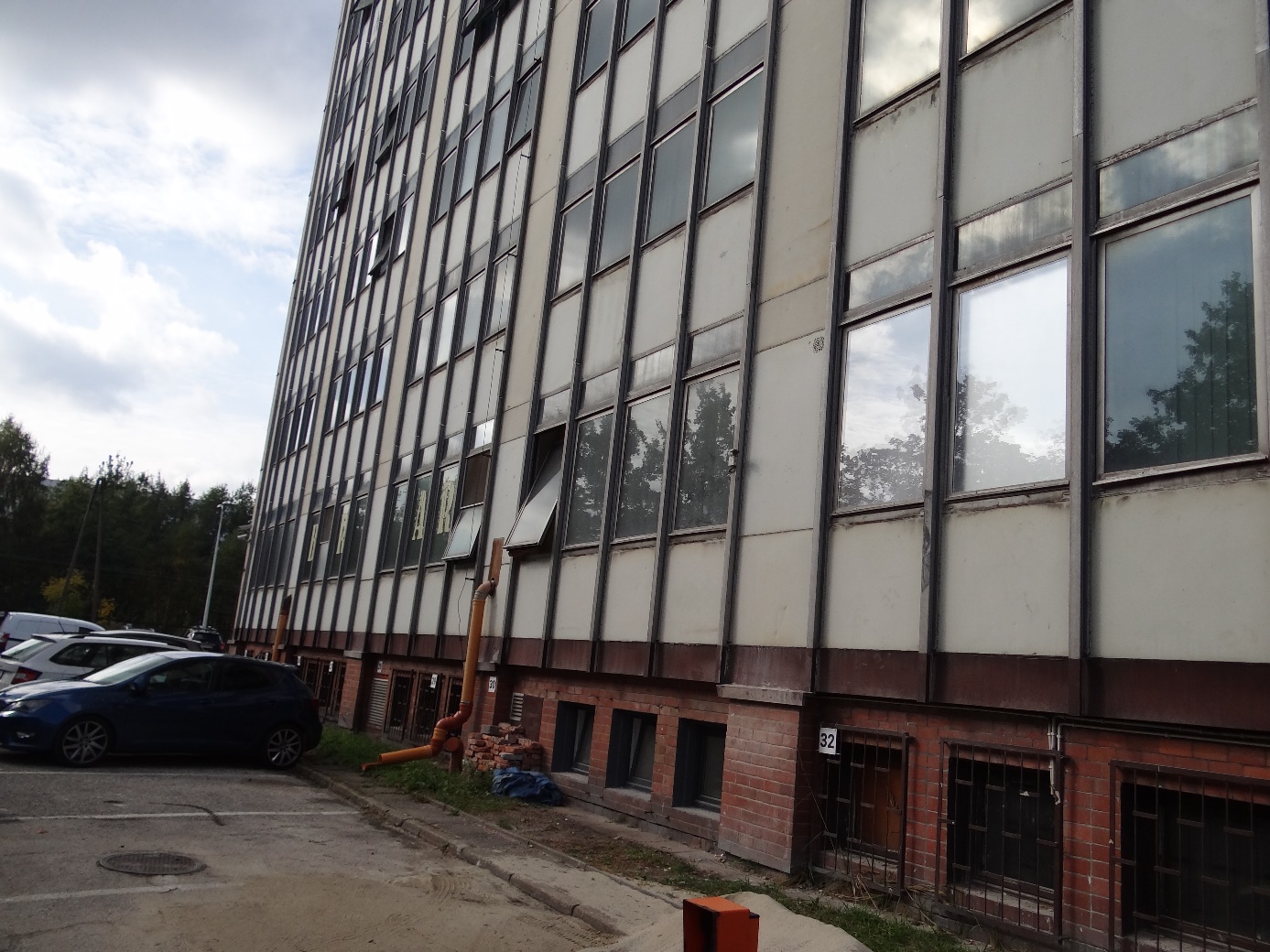 